LIETUVOS MUZIKOS IR TEATRO AKADEMIJA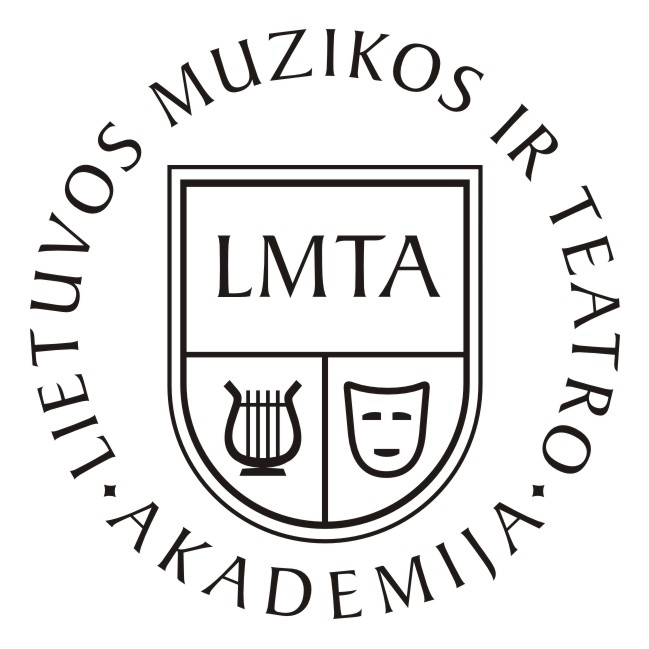 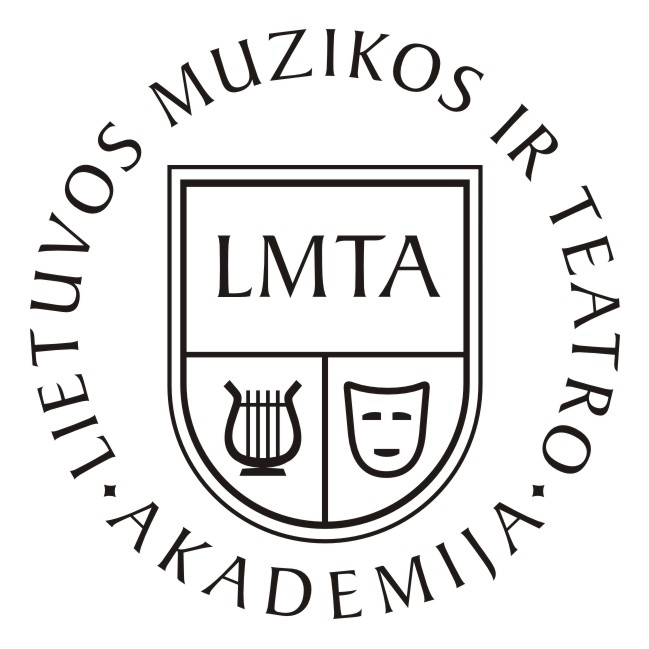 DOKTORANTŪROS DALYKO APRAŠASDoktorantūros programa: Meno doktorantūra, MuzikaDalyko pavadinimas: Interpretacijos tyrimai ir kritikaDalyko apimtis (ECTS): 8Dėstymo kalba: lietuvių k.Dėstytojas: doc. dr. Lina Navickaitė-MartinelliPatvirtinta doktorantūros komitete: 2018 m. lapkričio 28 d. Dalyko anotacija (iki 500 sp. ž.)Dalyko „Interpretacijos tyrimai ir kritika“ turinys skirtas perteikti doktorantams išsamią muzikos atlikimo meno dėsnių panoramą, supažindinti su svarbiausiais muzikos interpretacijos tyrimų metodais, išnagrinėti meninius ir sociokultūrinius muzikos atlikėjų veiklos aspektus. Kurso metu pristatomi senieji ir naujausi teoriniai atlikimo meno praktikų vertinimai ir analizės būdai, aptariamos muzikos interpretavimo studijų metodologijos ir įvairių laikotarpių muzikos kritikos tendencijos. Išsamiam supratimui įgyti bei akiračiui išplėsti pasitelkiamos tokios teorinės sritys kaip muzikologija, bendroji istorija, semiotika bei kultūros sociologija. Siekiami studijų rezultataiSiekiami studijų rezultataiSiekiami studijų rezultataiBendrosios ir dalykinės kompetecijosLMTA Meno doktorantūros programos siekiami rezultataiStudijų dalyko  siekiami rezultataiŽinios, jų taikymasĮgyja naujausių sistemingos mokslinių ar meninių tyrimų arba meninės veiklos žinių.Geba jas taikyti kuriant naujas fundamentines žinias ir idėjas, sprendžiant strateginio pobūdžio veiklos uždavinius.Įgyja žinių apie istorinę muzikos interpretacijos raidą, konkrečių praktikų ideologinį ir istorinį kontekstą, šių praktikų analizės metodus.Geba įvertinti istorinių ir sociokultūrinių aplinkybių įtaką muzikos atlikimo meno praktikoms, pritaikyti naujausias atlikimo studijų metodologijas sprendžiant savo srities uždavinius.Gebėjimai vykdyti tyrimusGeba pasiūlyti, analizuoti, sintetinti, sisteminti ir kritiškai vertinti naujas ir sudėtingas idėjas, ieškant originalių mokslinių/ meninių tyrimų ir meno kūrybos sprendimų, sprendžiant sudėtingas kultūros ir mokslo plėtros, visuomenės meninės veiklos problemas. Geba planuoti ir vykdyti fundamentinius ir taikomuosius/ meninius didelės apimties tyrimus arba kultūros ir meno projektus, kurie reikšmingai išplečia žinių ribas.Geba kritiškai įvertinti muzikos atlikėjų meną, palyginti įvairias muzikos interpretacijos ir jos tyrimų bei kritikos praktikas, suvokti ir įvertinti muzikos atlikėjo vaidmenį kūrybiniame procese, analizuoti įvairias muzikos atlikimo praktikas reprezentuojančią vaizdo ir garso medžiagą.Specialieji gebėjimaiGeba, remiantis naujausiomis mokslinių/ meninių tyrimų  teikiamomis žiniomis, kurti originalias tyrimų, studijų, kultūrinės ir meninės veiklos, naujovių kūrimo priemones ir instrumentus. Geba savarankiškai dirbti intelektinį, meninį ir kūrybinį darbą.Remdamiesi filosofiniais ir teoriniais muzikos atlikimo meno vertinimais bei naujausiomis atlikimo studijų metodologijomis, geba šias priemones savarankiškai pritaikyti praktinių atvejų studijoms.Socialiniai gebėjimaiGeba bendrauti su moksline, kūrybine ir kultūrine bendruomene, inicijuojant ir plėtojant naujus tyrimų ar kūrybinius projektus.Plėtoja tiriamąją/ kūrybinę veiklą, skatinančią visuomenės raidai palankią kultūrinę pažangą.Plėtoja atlikimo meno studijų žiniomis grįstą tiriamąją veiklą, skatinančią gilesnį šios srities pažinimą ir naujas patirtis.Asmeniniai gebėjimaiGeba savarankiškai tobulėti, kritiškai vertinti savo sprendimus ir pasiekimus, pasirengęs nuolatos tobulinti įgūdžius mokytis visą gyvenimą, plėtoti kūrybinius intelektinius asmens gebėjimus.Geba greitai reaguoti į dinamiškus visuomenės pokyčius.Plečia kūrybinį akiratį ir požiūrį į muzikos atlikimo meną, plėtoja asmeninius kritinio vertinimo įgūdžius ir vertybines nuostatas.Dalyko tikslasDalyko „Interpretacijos tyrimai ir kritika“ tikslas – supažindinti doktorantus su istoriniais ir teoriniais įvairių atlikimo meno praktikų aspektais, naujausiomis muzikos interpretavimo studijų metodologijomis, gilinti gebėjimą analizuoti ir vertinti muzikos atlikėjų meną iš praktinės, teorinės ir bendrakultūrinės perspektyvų.Dalyko turinys (paskaitų, seminarų temos)Tyrimų objektas: terminologija, istorija, dabartinės tendencijos;Atlikimo meno sociologija: XX–XXI amžių atlikėjų veiklos tendencijos;Paskaita-seminaras „Naujosios atlikimo meno studijų tendencijos, semiotinė ištarties analizė“;Atlikėjo kūniškoji raiška, gestų analizė;Atlikimas kaip diskurso valiuta populiariojoje muzikoje;Tradicinė muzikologija ir interpretacijos studijos;Garso įrašų technologijos ir jų įtaka muzikos atlikimo menui, garso įrašų analizės metodai;Šiuolaikinės muzikos atlikimas kaip specifinė meninės kolaboracijos sritis;Autentiškumo samprata ir problema muzikos atlikimo mene;Paskaita-seminaras „Atlikimo meno vizualizacija“;Paskaita-seminaras „Muzikos atlikimo kritika“.Studijų metodaiPaskaitos, seminarai, grupės diskusijos, pristatymų rengimas, savarankiškos vaizdo ir garso įrašų, naujųjų medijų analizės.Atsiskaitymo formosMokslinių straipsnių ir meno kūrinių (atlikimų) analizė seminaruose;Tarpinis atsiskaitymas – recenzija, parašyta atsižvelgiant į nurodytus kriterijus;Galutinis atsiskaitymas – referatas ir jo pristatymas.Vertinimo strategijaVertinimo strategijaVertinimo strategijaAtsiskaitymas/ įvertinimasSvoris, proc.Vertinimo kriterijaiDarbas paskaitose ir seminaruose20Vertinamas gebėjimas įsisavinti teorines ir istorines žinias, kritiškai ir analitiškai mąstyti, atskleisti, formuluoti ir analizuoti muzikos atlikimo meno problemas, analizuoti garso ir vaizdo įrašus, dalyvauti diskusijoje.Tarpinis atsiskaitymas (recenzija)20Vertinamas gebėjimas kritiškai išanalizuoti gyvą arba įrašytą atlikimą pagal iš anksto pateiktus kriterijus, aiškiai ir patraukliai išdėstyti mintis, suteikti 1–2 psl. recenzijai išbaigtą formą.Rašto darbas35Vertinamas gebėjimas atrinkti ir sisteminti šaltinius atvejo studijai pasirinkta muzikos atlikimo meno problema, kritiškai ir analitiškai mąstyti, interpretuoti muzikos atlikimo meno problematiką platesniame istoriniame ir kultūriniame kontekste, savarankiškai parengti ca. 25.000 sp.ž. apimties tekstą.Egzaminas (rašto darbo pristatymas)25Vertinamas gebėjimas informatyviai ir patraukliai pristatyti parašytą rašto darbą, palydint vaizdinei medžiagai (skaidrėms); argumentuoti savo tezes, apginti savo vertinimą.Privaloma literatūraAuslander, Philip (1999). Liveness. Performance in a Mediatized Culture. London and New York: Routledge.Clarke, Eric, and Nicholas Cook, eds. (2004). Empirical Musicology: Aims, Methods, Prospects. London: Oxford University Press.Cook, Nicholas (2014). Beyond the Score: Music as Performance. Oxford: Oxford University Press.Frith, Simon (1996). Performing Rites. On the Value of Popular Music. Oxford: Oxford University Press.Katkus, Donatas (2006). Muzikos atlikimas. Istorija. Teorijos. Stiliai. Interpretacijos. Vilnius: Lietuvos muzikų sąjunga.Kivy, Peter (1995). Authenticities: Philosophical Reflections on Musical Performance. Ithaca / London: Cornell University Press.Navickaitė-Martinelli, Lina (2014). Piano Performance in a Semiotic Key : Society, Musical Canon and Novel Discourses. Helsinki: Semiotic Society of Finland. Interneto prieiga: https://helda.helsinki.fi/bitstream/handle/10138/136475/pianoper.pdf?sequence=1Rink, John (ed.) (2002). Musical Performance: A Guide to Understanding. Cambridge: Cambridge University Press.Rink, John (ed.) (2005). The Practice of Performance: Studies in Musical Interpretation. Cambridge: Cambridge University Press.Small, Christopher (1998). Musicking. The Meanings of Performing and Listening. Hanover and London: Wesleyan University Press.Taruskin, Richard (1995). Text & Act. Essays on Music and Performance. New York / Oxford: Oxford University Press.Papildoma literatūraBazzana, Kevin (1997). Glenn Gould: Performer in the Work (A Study in Performance Practice). Oxford: Clarendon Press.Bowen, Jose Antonio (2003). The Cambridge Companion to Conducting. Cambridge: Cambridge University Press.Danuser, Hermann (1995). Musikalische Interpretation. Laaber: Laaber Verlag.Cone, Edward T. (1968). Musical Form and Musical Performance. New Haven, Conn.: Yale University Press.Dunsby, Jonathan (1995). Performing Music. Shared Concerns. Oxford: Clarendon Press.Hellaby, Julian (2009). Reading Musical Interpretation: Case Studies in Solo Piano Performance. Routledge.Leech-Wilkinson, Daniel (2009). The Changing Sound of Music: Approaches to Studying Recorded Musical Performance. London: CHARM. Interneto prieiga: http://www.charm.rhul.ac.uk/studies/chapters/intro.htmlRink, John, Helena Gaunt and Aaron Williamon (eds.) (2017). Musicians in the Making: Pathways to Creative Performance. New York: Oxford University Press.Williamon, Aaron, ed. (2004). Musical Excellence: Strategies and Techniques to Enhance Performance. London: Oxford University Press.